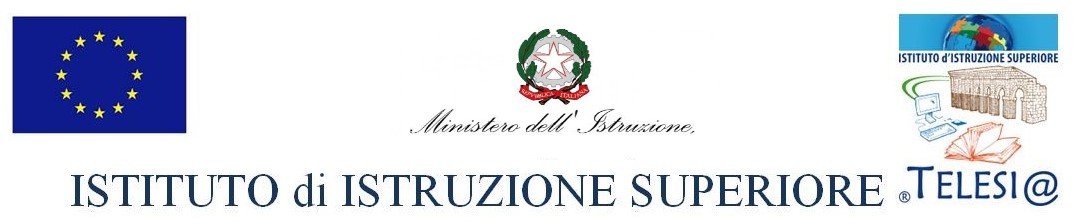  LICEO CLASSICO A.S. 2022/2023COORDINATORE                      Vittorio ChiettiMISSION del Telesi@Il Consiglio di classe elabora la Programmazione Educativa e Didattica in modalità di Ricerca/Azione.Prima di indicare gli obiettivi i docenti devono ricordare che è necessario stimolare, questa nuova generazione, alla partecipazione e all’impegno. La partecipazione e l’impegno sono legati ad un filo doppio con l’attenzione, la motivazione e la comprensione. Perciò è  necessario confrontarsi con tutti i docenti della classe: sembrerà ovvio, ma è impossibile riuscire a prestare attenzione a un messaggio se non si riesce a comprenderlo. Questo fenomeno si verifica anche a scuola: quando noi affermiamo che i  nostri studenti  non riescono a stare attenti, siamo proprio sicuri che la comprensione di quanto spiegato sia stata adeguata? Prima di chiederci i motivi per cui certi studenti e studentesse non stanno attenti è necessario domandarci se quello che si sta dicendo è sufficientemente comprensibile a tutti. Un altro  fattore che agisce in sinergia con l’attenzione è la motivazione. La motivazione è il prodotto di una serie di processi cognitivi complessi che non tutti gli studenti riescono a gestire in modo efficace. Essa è l’applicazione di una serie di strategie determinate dalla rappresentazione mentale dello scopo, della situazione presente e dai vantaggi ottenibili dal raggiungimento di quello scopo. La motivazione prevede sempre un’interazione tra il soggetto e l’ambiente circostantePer eseguire un compito, il soggetto deve:essere in grado di farlodare valore all’attività da svolgerepossedere una serie di convinzioni positive su se stesso e sull’apprendimentoLa motivazione, per essere adeguata, necessita di adeguati processi cognitivi. Lo/a studente/ssa che non manifesta sufficiente motivazione, molto spesso non riesce a mettere in atto una serie di elaborazioni cognitive in modo efficace, quali:individuazione delle mete da raggiungere, adeguata valutazione della probabilità di successo/insuccesso, coerente alternanza degli scopi nel tempo, a seconda dell’importanza che assume un certo obiettivo, rispetto ad altri, in un particolare momento (essere flessibili nell’importanza assegnata a ciascuno scopo),corretta attribuzione delle cause che determinano i risultati (qual è la causa responsabile degli eventi),efficiente valutazione delle conseguenze dei propri comportamenti,sufficiente capacità di perseverazione per il raggiungimento dello scopoDa questa premessa si può intuire che le ragioni per cui molti studenti/esse non mostrano sufficiente motivazione sono legate a tre ordini di fattori:a volte sono presenti dei comportamenti oppositivi per cui c’è un rifiuto deliberato ed intenzionale a svolgere il compitoa volte sono presenti delle difficoltà cognitive che impediscono all’alunno di raggiungere un’adeguata motivazione;a volte le modalità di presentazione delle attività didattiche non riescono a suscitare interesse negli studentiINDICECOMPONENTI del CONSIGLIO di CLASSECOMPOSIZIONE della CLASSEANALISI della SITUAZIONE di PARTENZA ed ELEMENTI CARATTERIZZANTIINDIVIDUAZIONE SITUAZIONI CARATTERIZZANTIANALISI delle DINAMICHE RELAZIONALI all’INTERNO del GRUPPO CLASSE e nel RAPPORTO DOCENTE /DISCENTEITINERARIO DIDATTICO ED EDUCATIVORISULTATI TEST INGRESSO o  PROPOSTI dal C.d.C.OBIETTIVI DIDATTICI ed EDUCATIVI TRASVERSALI- LA.PRO.DI INTERDISCIPLINARI di CLASSE Allegato 1 Allegato 2LEZIONI sul CAMPO/STAGEATTIVITA’ di RECUPEROATTIVITA’ di POTENZIAMENTO/APPROFONDIMENTOEDUCAZIONE CIVICANORMATIVA di RIFERIMENTOPROPOSTE del CONSIGLIO di CLASSEMETODI e TECNICHE di INSEGNAMENTOMODALITÀ COMPLEMENTARE DDI METODI di VALUTAZIONE e STRUMENTI di VERIFICAVALUTAZIONE delle COMPETENZEGRIGLIA di MISURAZIONE GENERALE degli OBIETTIVI COGNITIVICOMPONENTI del CONSIGLIO di CLASSECOMPOSIZIONE della CLASSEANALISI della SITUAZIONE di PARTENZA ed ELEMENTI CARATTERIZZANTIINDIVIDUAZIONE SITUAZIONI PROBLEMATICHE  (Casi di allievi disabili con certificazione (PEI), di DSA e BES per i quali il CdC provvede a compilare il “Piano di studio personalizzato”: si rinvia alla scheda ad hoc, in quanto i dati non sono pubblicabili ai sensi del d.lgs. 196/2003.)ANALISI delle DINAMICHE RELAZIONALI all’INTERNO del GRUPPO CLASSE e nel RAPPORTO DOCENTE / DISCENTELa classe è composta da 21 studenti (19 femmine e 2 maschi) provenienti dai centri maggiori della Valle Telesina e in parte anche dal territorio casertano limitrofo. Durante questo primo mese di attività scolastiche, la classe ha mostrato di avere un atteggiamento complessivamente interessato e partecipativo alle attività didattiche. Vi è infatti un nutrito gruppo di studenti che con vivo interesse segue le differenti discipline mostrando un atteggiamento corretto e disciplinato, mentre vi è un gruppo di gran lunga più ridotto che è caratterizzato da maggiore vivacità e che necessita di maturare il proprio metodo di studio. Non si riscontrano casi di BES. Per la valutazione, ciascun docente si atterrà alle griglie di valutazione stabilite nei rispettivi dipartimenti di indirizzo.ANALISI COMPLESSIVA delle PROVE di INGRESSO e di quelle EVENTUALMENTE PREDISPOSTE dal C.d.C. Gli studenti hanno affrontato le prove stabilite dai dipartimenti disciplinari di italiano, matematica, scienze, inglese, i cui esiti sono stati soddisfacenti per quasi tutte le discipline interessate ma soprattutto hanno evidenziato che i livelli di partenza sollecitano il CdC ad operare delle scelte didattiche che siano a favore di ciascuno, oltre che di tutti, nella maniera inclusiva che è propria della professionalità docente.ITINERARIO DIDATTICO ed EDUCATIVORISULTATI TEST INGRESSO Risultati test ingresso condivi nei Dipartimenti e svolti dalle singole discipline OBIETTIVI FORMATIVI ed EDUCATIVI TRASVERSALIIl Consiglio di classe, in piena autonomia, sceglie gli obiettivi formativi ed educativi previsti dal curriculo dell’indirizzo per il presente anno scolastico.Il Consiglio di classe in piena autonomia sceglie gli obiettivi formativi previsti nel curriculo dell’indirizzo per il presente anno scolasticoCompetenze per l’apprendimento:•	valorizzare le proprie capacità sulla base degli specifici strumenti offerti dal liceo classico.Competenze per gestire le situazioni:•	essere consapevoli dell’importanza di gestire il proprio tempo;•	imparare a gestire il successo e l’insuccesso scolastico.Competenze per gestire le situazioni	saper gestire il proprio tempoCompetenze per comunicare.•	saper selezionare i dati pertinenti;•	saper leggere (analizzare, inferire, decodificare, interpretare correttamente, ecc.);•	saper strutturare (mettere in relazione, confrontare, elaborare, ecc.) - LA.PRO.DI INTERDISCIPLINARI di CLASSE  Allegato 1Allegato 2LEZIONI sul CAMPO/STAGE1 giornata a Cuma. Baia, Terme antiche, Pozzuoli- periodo: seconda metà di aprile 2023; 1 giornata a Pompei – periodo: prima metà di maggio; 1 lezione sul campo a Benevento con meta: Arco di Traiano- Museo egizio- Teatro antico- periodo: marzo. Partecipazione al teatro di lingua inglese- spettacolo The Canterville Ghost in data 31marzo 2023 con possibilità di una breve visita alla città di Salerno. Si propongono come docenti accompagnatori: Chietti, Lanni, Gubitosi, Niro, Rapuano.ATTIVITA’ di RECUPEROATTIVITA’ di POTENZIAMENTO/APPROFONDIMENTO per l’intera classe o per la promozione delle eccellenzePer le attività di recupero e potenziamento/approfondimento è necessario fare riferimento al  Piano di Miglioramento contenuto nel PTOF.PDM: Italiano- La logica della scritturaBreve descrizione: (ANALIZZARE PER CREARE)Molti giovani possiedono un linguaggio limitato, scrivonostentatamente, commettono errori grammaticali,sintattici, logici. Il percorso che si intende attuare èrendere semplice e gradevole la lettura, la comprensione,la scrittura e abituare lo studente alla riflessione,all’espressione prima guidata, poi libera e critica.L’esecuzione delle varie proposte, che analizzano testinarrativi e poetici sotto angolature diverse, offrirà aglistudenti la possibilità di rilevare quali e quante sfumaturesiano leggibili o deducibili dalle pagine letterarie.Contenuti:• Analizzare vari tipi di scrittura e schemi di svolgimentodel tema• Evidenziare la logica compositiva e le caratteristichestrutturali e stilistiche del testo• Eseguire esercizi di approfondimento lessicale e diproduzione• Analizzare novelle di autori contemporanei perconsentire allo studente di esaminare l’opera nella suatotalità e superare le difficoltà correlate al brano delromanzo• Migliorare le capacità di sintesi del testo datoMetodologia:Esplicitazione degli obiettivi, delle finalità dell’attivitàproposta, delle prestazioni richieste• Lezioni frontali• Lezioni multimediali• Lezioni interattivePDM Matematica- ampliamento/potenziamentoBreve descrizione:Il progetto ha lo scopo di potenziare, a livelloconcettuale e cognitivo, capacità critiche, riflessive,logiche, inferenziali e del pensiero divergente, al fine dimettere in grado lo studente di eseguire un’attività inpiena autonomia ed entro un tempo stabilito.Saranno affrontati i seguenti temi:• Introduzione alla statistica;• Le trasformazioni geometriche: le isometrie piane;• La risoluzione di problemi di primo grado algebrici, geometrici, empirici.Il percorso offre l’opportunità di avvicinare lo studiodella matematica alla realtà quotidiana, creandocuriosità verso la raccolta e l’analisi di informazioniquantitative. Lo studente dovrà essere in grado dipervenire a dati che aiutino a comprendere fenomenicomplessi; dovrà conoscere le proprietà delle isometriee riconoscere gli invarianti in una trasformazione.Contenuti:Introduzione alla statistica: come nasce la statistica,utilità della statistica e sue applicazioni, parole chiave:fenomeno collettivo, unità statistica, popolazione statistica, campione, carattere, modalità.• Indagine statistica: le fasi dell’indagine statistica: ilmetodo statistico, individuazione del fenomeno su cuiindagare, determinazione dell’universo statistico,rilevazione dei dati, costruzione di un questionario,spoglio dei dati, rappresentazione dei dati, diagrammicartesiani, grafici a nastri o a colonne, istogrammi,diagrammi a settori circolari, ideogrammi.• Distribuzioni statistiche: distribuzioni di frequenze,frequenza assoluta, relativa e percentuale.• Indici di posizione e variabilità: media aritmeticasemplice e ponderata, moda e mediana, variabilità deidati, campo di variazione, scarto quadratico medio,varianza.• Le trasformazioni geometriche: le isometrie pianeMetodologia:Discussione e problematizzazione si alterneranno amomenti di lezione frontale e/o di esercitazione.EDUCAZIONE CIVICANORMATIVA di RIFERIMENTOLegge 20 Agosto 2019 n. 92.“1. L’educazione civica contribuisce a formare cittadini responsabili e attivi e a promuovere la partecipazione piena e consapevole alla vita civica, culturale e sociale delle comunità, nel rispetto delle regole, dei diritti e dei doveri. 2. L’educazione civica sviluppa nelle istituzioni scolastiche la conoscenza della Costituzione italiana e delleistituzioni dell’Unione europea per sostanziare, in particolare, la condivisione e la promozione dei princìpi di legalità, cittadinanza attiva e digitale, sostenibilità ambientale e diritto alla salute e al benessere della persona” (art. 1 commi 1-2)L’Educazione civica, con un monte orario annuo di 33 ore dedicate e voto autonomo, sarà insegnata dalla Prof. Ida Falato.Sono tre gli assi attorno a cui ruota l’Educazione civicaLe tematiche prescelte dalla Docente di Discipline Giuridiche ed economiche, in linea con il CURRICOLO VERTICALE DI EDUCAZIONE CIVICA DEL TELESI@, sono:METODI e TECNICHE di INSEGNAMENTOMETODI di VALUTAZIONE e STRUMENTI di VERIFICALa valutazione è espressione dell’autonomia professionale propria della funzione docente, nella sua dimensione sia individuale che collegiale, nonché dell’autonomia didattica delle istituzioni scolastiche. Per quanto riguarda la valutazione in generale si fa riferimento al DPR 122/2009 che ne esplicita i criteri in termini di omogeneità, equità e trasparenza; sottolinea che la valutazione riguarda sia l'apprendimento che il comportamento e il rendimento scolastico; essa deve tener conto delle potenzialità degli studenti, deve favorire processi di autovalutazione, di miglioramento e di apprendimento permanente; l'informazione agli allievi e alle famiglie deve essere chiara e tempestiva.La valutazione deve essere coerente con gli obiettivi di apprendimento stabiliti nel PTOF, in cui devono pure trovare espressione le modalità e i criteri adottati all'interno dell'Istituzione scolastica. La valutazione di fine quadrimestre deve essere espressa in decimi. Essa si articola in varie fasi:1. Valutazione iniziale o dei livelli di partenza;2. Valutazione intermedia (o formativa);3. Valutazione finale (o sommativa).La valutazione iniziale riveste carattere di particolare importanza soprattutto nelle classi prime e terze e all’inizio di un nuovo percorso disciplinare. Essa si basa su:test di ingresso scritti, tendenti a rilevare le abilità di base, le conoscenze necessarie ad affrontare il lavoro degli anni successivi e, eventualmente, anche il tipo di approccio allo studio.forme orali di verifica rapida e immediata.Questo tipo di valutazione solitamente non comporta l’attribuzione di un voto e, anche se gli allievi vengono messi a conoscenza del risultato, la sua funzione principale è quella di fornire al docente le informazioni necessarie ad impostare un itinerario formativo adeguato ai suoi studenti o avviarli ad un sollecito ri-orientamento.2. La valutazione intermedia (o formativa) consente di rilevare, tenendo presente il punto di partenza e gli obiettivi didattici e formativi prefissati, il livello di apprendimento raggiunto,in un dato momento del percorso didattico. Ha la funzione di fornire all’insegnante informazioni relative al percorso cognitivo dello studente. Nel caso in cui i risultati si rivelino al di sotto delle aspettative, il docente attiverà eventuali strategie di recupero sia a livello di classe che individuale.Per la verifica dei risultati dell’apprendimento, a seconda delle circostanze e del tipo di obiettivi che si vogliono verificare, si potranno utilizzare:prove non strutturate orali, scritte (tipologie delle prove dell’Esame di Stato) e pratiche di  laboratorioprove semistrutturate e strutturate (domande con risposta guidata, test vero/falso, a scelta multipla, a completamento)3. La valutazione finale (o sommativa), espressa sotto forma di voti (in decimi), accompagnati da motivati e brevi giudizi, rappresenta la sintesi dei precedenti momenti valutativi ed ha il compito di misurare nell’insieme il processo cognitivo e il comportamento dello studente.Tale giudizio tiene conto dei seguenti criteri:Assiduità della presenzaGrado di partecipazione al dialogo educativoConoscenza dei contenuti culturaliPossesso dei linguaggi specificiApplicazione delle conoscenze acquisiteCapacità di apprendimento e di rielaborazione personaleLa valutazione del comportamento incide sulla quantificazione del credito scolastico.Per quanto concerne le griglie si rinvia al sito dell’Istituto www.iistelese.itCERTIFICAZIONE delle COMPETENZEE’ necessario certificare le competenze al momento del completamento dell'obbligo di istruzione (Decreto MPI n.138/2007) definendo conoscenze/abilità/competenze.  I percorsi di Alternanza Scuola-Lavoro, per tutti gli indirizzi di studio, sono valutati ricorrendo anche agli elementi forniti dal tutor esterno; la scuola deve rilasciare la certificazione delle competenze che “costituiscono crediti, sia ai fini della prosecuzione del percorso scolastico o formativo per il conseguimento del diploma o della qualifica, sia per gli eventuali passaggi tra i sistemi, ivi compresa l’eventuale transizione nei percorsi di apprendistato” (D.Lvo77/2005 , art.6)(Vedi allegato B)Lo stesso decreto all’articolo 6, comma 3 disciplina che la “valutazione e la 
certificazione delle competenze acquisite dai disabili che frequentano i percorsi in alternanza sono effettuate a norma della legge 5 febbraio 1992, n. 104, con l'obiettivo prioritario di riconoscerne e valorizzarne il potenziale, anche ai fini dell'occupabilità”. (Allegato C)La certificazione di lingue straniere declinerà esattamente i livelli di competenza secondo il Common European Framework:A1 - Livello elementare A2 - Livello pre-intermedio o "di sopravvivenza"               B1 - Livello intermedio o "di soglia"B2 - Livello post-intermedio C2- Livello di padronanza in situazioni complesseLa presente Programmazione educativa-didattica è stata elaborata e approvata dai docenti nella riunione del Consiglio di classe del 11-10-2022.ALLEGATO 2	RUBRICA DI VALUTAZIONE DELLE COMPETENZETitolo La.Pro.Di. : I Miti della Terra e del Mare nell’area flegrea.Docenti: Chietti, Lanni, Colangelo, Spiniello, Borea, Niro, Gubitosi Discipline: italiano, greco, latino, geostoria, matematica, religione cattolica, inglesePeriodo: intero anno scolasticoNumero di ore: ogni docente dedicherà un numero di ore proporzionale al monte   ore annuo della disciplina.Legenda - Livelli:   CLASSE di CONCORSODOCENTEDISCIPLINAA-11Colangelo Mirella MariaLingua e letteratura italianaA-13Lanni AnnastellaLingua e cultura grecaA-13Chietti VittorioLingua e cultura latinaA-24Gubitosi MatildeLingua ingleseA-11Papa VivianaGeostoriaA-27Borea RosannaMatematicaA-50Rapuano FilomenaScienze naturaliA-48Mercorio FrancoScienze motorie186/2003Niro ConcettaIRCA-46Falato IdaEducazione civicaISCRITTIISCRITTIRIPETENTIRIPETENTITRASFERIMENTITRASFERIMENTIM FMFMF219DISCIPLINA: ItalianoDISCIPLINA: ItalianoLIVELLI RISULTATI %Numero studenti su 21 che hanno sostenuto la provaNon adeguatoBasso62%13Accettabile23%5Intermedio15%3AvanzatoDISCIPLINA: MatematicaDISCIPLINA: MatematicaLIVELLI RISULTATI %Numero studenti su 21 che hanno sostenuto la provaNon adeguato38,1%8BassoAccettabile47,6%10Intermedio14,23AvanzatoDISCIPLINA: ScienzeDISCIPLINA: ScienzeLIVELLI RISULTATI %Numero studenti su 19 che hanno sostenuto la provaNon adeguatoBasso32%6Accettabile53%10Intermedio10%2Avanzato5%1DISCIPLINA: IngleseDISCIPLINA: IngleseLIVELLI RISULTATI %Numero studenti su 17 che hanno sostenuto la provaNon adeguatoBasso5%1AccettabileIntermedio58%11Avanzato37%7DISCIPLINA: GrecoDISCIPLINA: GrecoLIVELLI RISULTATI %Numero studenti su 21 che hanno sostenuto la provaNon adeguato30%Basso15%Accettabile25%Intermedio30%AvanzatoTITOLODISCIPLINE COINVOLTEI miti della terra e del mare  nell’area flegreaLatino, greco, italiano, geostoria inglese, religione cattolica, matematicaDISCIPLINATIPOLOGIASTRATEGIE DIDATTICHETEMPITutteRecupero condotto dal docente disciplinareAttività laboratoriali con metodologie diversificate secondo i bisogni specificiIn itinereSecondo i bisogni rilevatiRecupero in orario extrascolasticoAttività laboratoriali con metodologie diversificate secondo i bisogni specificiAl termine del I quadrimestreDISCIPLINATIPOLOGIASTRATEGIE DIDATTICHETEMPIItalianoGiornale di Istituto ControluceScrittura creativa in redazione giornalisticaOrario extracurricolareItaliano e GeostoriaBiblioteca del Telesi@ – Incontro con l’autoreLettura consapevole e critica. Interviste e dibattito partecipato.Orario extracurricolareLatino e Greco Laboratorio di traduzioneLettura di testi in lingua originale con traduzioneOrario curricolare delle discipline ed extrascolastico per esercizio domesticoInglesePreparazione alla Certificazione B1Approfondimento didattico Orario scolasticoScienze motorieGruppi sportivi studenteschi Telesi@Approfondimento didattico e praticoOrario extracurricolareMatematicaOlimpiadi di matematicaApprofondimento didatticoPartecipazione alla gara in orario scolasticoScienzeOlimpiadi di ScienzeApprofondimento didatticoPartecipazione alla gara in orario scolasticoEducazione civicaPatentino digitaleCorso online per la competenza digitale/ trasversale con test finale e incontri con esperti in presenzaOrario scolastico TEMATICHE Costituzione, diritto (nazionale e internazionale)Sviluppo sostenibile, educazione ambientale, conoscenza e tutela del patrimonio e territorio.Cittadinanza digitale.-	La Costituzione italiana-          Sviluppo sostenibile ed educazione        ambientaleDISCIPLINEItalianoLatinoGrecoIngleseGeostoriaMatematicaScienze naturaliScienze motorieIRCEd. civicaLezione frontaleXXXXXXXXXXBrain stormingXXXXXXXProblem solvingXXXXXXXXXFlipped classroomXXXXXXXXXRole-playingXXXCircle TimePeer tutoringXXXXXXXCooperative learningXXXXXXXXXXDidattica Digitale Integrata (DDI)XXXXXXXXXXALLEGATO 1  PROGETTAZIONE DI CLASSE dei La.Pro.Di per le competenzeTITOLO: I Miti della Terra e del Mare nell’area flegrea.Sintesi dell’azione progettualeL’attività si propone di sviluppare nei giovani discenti la consapevolezza dell’importanza del mito nel mondo antico e moderno. Attraverso lo studio approfondito di una vasta gamma di racconti legati al mythos e all’epos aventi per protagonisti ed ambientazioni quelli dell’area flegrea essi approfondiranno le caratteristiche essenziali di questi generi e le tracce che le azioni di eroi e semi-dei hanno lasciato nella storia della suddetta area.Le discipline umanistiche (italiano, latino, greco, geostoria) focalizzeranno l’attenzione sui testi di autori classici, analizzeranno la nascita del mito, la sua evoluzione e compareranno le fonti a disposizione per mostrare le divergenze tra le varie versioni giunte sino a noi. In inglese gli studenti avranno modo di realizzare una guida in lingua inglese con la quale illustrare ai visitatori stranieri le leggende e i miti del territorio. In religione, invece, confronteranno alcuni episodi emblematici del mondo cristiano partenopeo.Al termine del laboratorio verrà prodotto un power-point, in cui gli studenti avranno modo di riassumere in chiave creativa le nozioni apprese durante l’anno. Potranno rielaborare i contenuti e farli loro; si occuperanno inoltre della realizzazione del prodotto in versione digitale.Lezione sul campo: eventuali lezioni sul campo in orario scolastico e/o nell’arco di una giornata, da progettare per il periodo promaverile.Prodotto finale da realizzare: power-point.Fasi di lavoro:- Fase progettuale Ricerca delle informazioniProblematizzazione- Fase di studio integrato: Studio ed elaborazione del materialeLavoro in gruppoLezione sul campo (eventuale)Verifica in itinereRaccolta sistematica di dati (discussioni guidate, elaborazione di testi) Verifica finale Prodotto finaleValutazione finaleRubrica di valutazione delle competenzeScheda di autovalutazione dello studenteBilancio sintetico   dell’esperienza svoltaMetodologia e Strategie didatticheo Spiegazione frontaleo Problem solving stimolo alla riflessione attraverso domande mirate o Momenti di verifica formativao Flipped classroomo Schematizzazioni e mappe concettualio Cooperative Learningo Lavoro di Gruppoo Peer TutoringAttrezzature e strumenti didattici:o Video-schermoo Computer Basedo Tableto BYOD (Bring your own device)o Navigazione in internetAttività di recupero Lezioni di metodo dei docenti su ricerca delle fonti ed elaborazioni di testi digitali.INDICATORIDESCRITTORIDESCRITTORIDESCRITTORIDESCRITTORIAVANZATOINTERMEDIOBASEINIZIALEPARTECIPAZIONEPartecipa in modo attivo e propositivo.Partecipa in modo attivo.Partecipa quando sollecitato.La partecipazione è saltuaria e parziale.ORGANIZZAZIONESa lavorare in modo autonomo, organizza il proprio materiale e quello del gruppo.Lavora in modo autonomo organizzando il proprio materiale.Necessita della collaborazione del gruppo per organizzare il proprio lavoro.L’organizzazione deve ancora essere scandita e pianificata dal docente.RUOLIRispetta e accetta i ruoli assegnati, sa lavorare in gruppo rispettando i compagni.Accetta i ruoli, lavora in gruppo rispettando quasi sempre i compagni.Rispetta i ruoli, anche se in modo polemico e collabora con i compagni anche se non sempre di buon grado.Necessita di sollecitazioni per collaborare.PERFORMANCEComprende e comunica in modo chiaro ed esauriente individuando la richiesta ed organizzando le informazioni e il prodotto in funzione di essa.Comprende e comunica gli elementiessenziali di messaggi, individuando la richiestadi semplici problemi ed utilizzando tecniche standard di risoluzione.Comprende e comunica gli elementi essenziali di messaggi adeguati al proprio livello di esperienza. Individua la richiesta di semplici problemi e propone soluzioni con la guida del docente.Non comunica con chiarezza. Non individua la richiesta di semplici problemi; imposta una strategia risolutiva non sempre corretta edutilizza tecnichestandard di risoluzione.CONSEGNE E TEMPIRispetta consegne e tempi stabiliti.Rispetta quasi sempre consegne e tempi.Rispetta a fatica tempi e consegne.Rispetta solo parzialmente tempi e consegne.ALTRO(eventuali altri indicatori specifici con relativi descrittori individuati dal CdC o dal docente)Avanzato             Voto: 9 - 10Intermedio           Voto: 7 - 8Accettabile          Voto: 6   Basso                   Voto: 5   Non Adeguato     Voto: 0 - 4   